Mohammad Abbas ChowdhuryCertified Anesthesiologist Assistant - Anesthesiology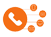 ID#: 838298
  Printabbasuddinchy1968@gmail.comNot Provided
Not Specified 11208Mobile Phone:(929) 393-1352Home Phone:Not ProvidedWork Phone:Not ProvidedDate Available:08/2023Date Submitted:8/2/2023Date Updated:8/2/2023Client InformationEDIT 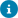 Description:Professional InformationProfessional Status:Not ProvidedBoard Status:Not ProvidedAuthorized to work for any Employer in the United States:Not ProvidedState License:Not ProvidedSchool:Not ProvidedInternship:Not ProvidedResidency:Not ProvidedFellowship:Not ProvidedProfessional Interests:Not Provided